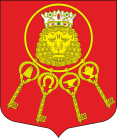 Внутригородское муниципальное образование Санкт-Петербурга муниципальный округ Владимирский округМЕСТНАЯ АДМИНИСТРАЦИЯ(МА МО МО Владимирский округ)       Правды ул., д. 12, Санкт-Петербург, 191119, т/ф +7(812) 713-27-88, +7(812) 710-89-41, e-mail:  sovetvo@mail.ru   сайт: владимирскийокруг.рф,  ИНН  7840328382   КПП  784001001   ОКТМО  40913000   ОГРН  1057813015149ПОСТАНОВЛЕНИЕ02.12.2019										№ 02-03/481Об утверждении Порядка завершения операций по исполнению местного бюджета в текущем финансовом годуВ соответствии со статьей 242 Бюджетного кодекса Российской Федерации, Постановляю:Утвердить Порядок завершения операций по исполнению местного бюджета в текущем финансовом году (2019) согласно Приложению к настоящему Постановлению. Главному бухгалтеру Местной Администрации внутригородского муниципального образования Санкт-Петербурга муниципальный округ Владимирский округ обеспечить доведение Порядка завершения операций по исполнению местного бюджета в текущем финансовом году до получателей средств бюджета внутригородского муниципального образования Санкт-Петербурга муниципальный округ Владимирский округ.Настоящее Постановление вступает в силу с момента подписания.Контроль над выполнением Постановления оставляю за собой.И.о. Главы Местной Администрации						Н.А. Шилова Приложение  к  ПостановлениюМестной Администрации внутригородского муниципального образования Санкт-Петербурга муниципальный округ Владимирский округот 02.12.2019 г. № 02-03/481ПОРЯДОКзавершения операций по исполнению местного бюджетав текущем финансовом году1.	 В соответствии со статьей 242 Бюджетного кодекса Российской Федерации операции по исполнению местного бюджета завершаются 31 декабря за исключением операций, указанных в пункте 2 настоящего Порядка. Завершение операций по исполнению бюджета в текущем финансовом году осуществляется в порядке, установленном финансовым органом муниципального образования – Местной Администрацией внутригородского муниципального образования Санкт-Петербурга муниципальный округ Владимирский округ (далее – Местная Администрация).2. 	Зачисление в местный бюджет поступлений отчетного финансового года, распределенных в установленном порядке Управлением Федерального казначейства по г. Санкт-Петербургу (далее - УФК) между бюджетами бюджетной системы Российской Федерации производится в первые пять рабочих дней текущего финансового года. Указанные операции отражаются в отчетности об исполнении бюджета отчетного финансового года.3.	Бюджетные ассигнования, лимиты бюджетных обязательств и предельные объемы финансирования текущего финансового года прекращают свое действие 31 декабря.До последнего рабочего дня текущего финансового года УФК обязано оплатить санкционированные к оплате в установленном порядке бюджетные обязательства в пределах остатка средств на едином счете бюджета4.	Не использованные получателями бюджетных средств остатки бюджетных средств, находящиеся не на едином счете бюджета, не позднее двух последних рабочих дней текущего финансового года подлежат перечислению получателями бюджетных средств на единый счет бюджета.5.	Не использованные по состоянию на 1 января очередного финансового года межбюджетные трансферты, полученные в форме субвенций, имеющих целевое назначение, подлежат возврату в доход бюджета, из которого они были ранее предоставлены, не позднее 10 рабочих дней, следующих за истекшим финансовым годом.В целях завершения операций по расходам местного бюджета и источникам финансирования дефицита местного бюджета:-	Получатели средств местного бюджета не позднее 27 декабря обеспечивают представление в Местную Администрацию заявок на расходное расписание и (или) документов - оснований, необходимых для подтверждения в установленном порядке принятых ими денежных обязательств и последующего осуществления кассовых расходов местного бюджета.По расходам, осуществляемым за счет целевых средств, предоставленных бюджету муниципального образования в виде межбюджетных трансфертов, заявки на расходное расписание и документы-основания, необходимые для подтверждения в установленном порядке принятых ими денежных обязательств и последующего осуществления кассовых расходов, представляются получателями средств не позднее 23 декабря.-	Для осуществления операций по выплатам за счет наличных денег получатели средств местного бюджета обеспечивают представление:	Заявок на расходное расписание на перечисление средств на счет УФК, открытый на балансовом счете № 40116, не позднее 27 декабря;   	заявок на получение наличных денег не позднее 27 декабря.-	Администраторы внутренних источников финансирования дефицита местного бюджета обеспечивают представление заявок на расходное расписание для осуществления кассовых выплат по источникам финансирования дефицита местного бюджета не позднее 27 декабря.-	Главные распорядители средств местного бюджета обеспечивают представление в Местную Администрацию обращений на перемещение бюджетных ассигнований и лимитов бюджетных обязательств: 	в части изменения показателей по кодам разделов, подразделов, целевых статей и видов расходов местного бюджета по 15 декабря включительно;	в части перераспределения бюджетных средств между кодами операций сектора государственного управления в пределах одного раздела, подраздела, целевой статьи и вида расходов местного бюджета по 23 декабря включительно.-	Местная Администрация обеспечивает предоставление в УФК расходных расписаний и иных документов, необходимых для осуществления финансирования получателей средств бюджета по 30 декабря включительно.-	Получатели бюджетных средств осуществляют передачу платежных поручений на списание средств со счета местного бюджета, открытого в УФК по 30 декабря включительно.-	Остатки средств местного бюджета подлежат перечислению на единый счет бюджета не позднее 30 декабря получателями бюджетных средств, у которых остатки бюджетных средств находятся не на едином счете бюджета.При перечислении остатков бюджетных средств в поле «Назначение платежа» платежного поручения указывается распределение суммы перечисляемого остатка (в рублях и копейках) в структуре показателей классификации расходов местного бюджета.-	Местная Администрация 30 декабря при наличии неиспользованных остатков средств на счете № 40116 перечисляет их платежными поручениями в части средств местного бюджета на счет № 40204 в УФК.  Для этого: Получателям средств бюджета, до 27 декабря включительно, обеспечить возврат остатков денежных средств в кассе на лицевые счета, открытые им в УФК.	Наличие остатков средств в кассе получателя средств местного бюджета на 1 января очередного финансового не допускается.Наличие остатков на балансовых счетах № 40116 на 1 января очередного финансового года не допускается.-	Остатки  средств на лицевых счетах по учету средств, поступивших во временное распоряжение  по состоянию на 01 января, переходят на очередной  финансовый год как вступительные остатки.-	Главные распорядители и получатели средств местного бюджета обязаны обеспечить контроль состояния расчетной дисциплины на конец текущего года, принять меры по минимизации кредиторской и дебиторской задолженности. С этой целью довести до контрагентов информацию:	О правильном оформлении платежных документов на перечисление средств в местный бюджет;	Об осуществлении ими возвратов средств в местный бюджет не позднее 30 декабря.Приложение к Порядку завершения операций по исполнениюместного бюджета в 2019 годуС ПОРЯДКОМзавершения операций по исполнению местного бюджетав 2019 году                                                    ОЗНАКОМЛЕНЫучреждениедолжностьдатаподписьМестная Администрация МО МО Владимирский округГлавный бухгалтерМуниципальный Совет МО МО Владимирский округГлавный бухгалтерИзбирательная комиссия МО МО Владимирский округПредседатель         СПБ МУ «АСЭР»Главный бухгалтерСПБ МУ «МИАС»Главный бухгалтер